รายงานผลกิจกรรมการดำเนินงานโครงการวิถีพุทธ ปีการศึกษา ๒๕๖๓กิจกรรมที่ ๑ 	การเข้าร่วมงานปฏิบัติธรรมจังหวัดกาฬสินธุ์ เนื่องในวันพ่อแห่งชาติ ๕ ธันวาคม ๒๕๖๓ 		เพื่อถวายเป็นพระราชกุศลแด่ พระบาทสมเด็จพระบรมชนกาธิเบศร มหาภูมิพลอดุลยเดช			มหาราช บรมนาถบพิตร ประจำปี ๒๕๖๓๑.  วัตถุประสงค์ของการจัดกิจกรรม	เพื่อถวายเป็นพระราชกุศลแด่ พระบาทสมเด็จพระบรมชนกาธิเบศร มหาภูมิพลอดุลยเดชมหาราช     บรมนาถบพิตร๒.  วิธีดำเนินการ	๒.๑  นักเรียนชั้นมัธยมศึกษาปีที่ ๕/๑ - ๕/๓ เข้าร่วมปฏิบัติธรรม และจัดนิทรรศการพระราชกรณียกิจ จำนวน ๘๙ คน	๒.๒  เครื่องมือที่ใช้ในการเก็บข้อมูล 			แบบประเมินความพึงพอใจสำหรับผู้เข้าร่วมกิจกรรมและเก็บแบบประเมินหลังเสร็จกิจกรรม	๒.๓  การวิเคราะห์ข้อมูล		ใช้การวิเคราะห์ข้อมูลด้วยโปรแกรมคอมพิวเตอร์ โดยคำนวณเป็นค่าร้อยละ
๓.  ผลการวิเคราะห์ข้อมูลตามที่จังหวัดกาฬสินธุ์ ได้จัดงานปฏิบัติธรรมจังหวัดกาฬสินธุ์ เนื่องในวันพ่อแห่งชาติ ๕ ธันวาคม ๒๕๖๓ เพื่อถวายเป็นพระราชกุศลแด่ พระบาทสมเด็จพระบรมชนกาธิเบศร มหาภูมิพลอดุลยเดชมหาราช บรมนาถบพิตร ประจำปี ๒๕๖๓ โดยจัดกิจกรรมปฏิบัติธรรมในระหว่างวันที่ ๓ - ๔ ธันวาคม ๒๕๖๓ ณ   พุทธมณฑลจังหวัดกาฬสินธุ์ (แก่งดอนกลาง) โรงเรียนเมืองกาฬสินธุ์ ได้นำนักเรียนชั้นมัธยมศึกษาปีที่ ๕/๑ - ๕/๓ เข้าร่วมปฏิบัติธรรม และจัดนิทรรศการพระราชกรณียกิจ ดังนั้น จึงได้วิเคราะห์ข้อมูลความพึงพอใจต่อการเข้าร่วมกิจกรรมดังนี้๓.๑  ผลการวิเคราะห์ข้อมูลตามแบบสอบถาม	ตอนที่ ๑  ข้อมูลทั่วไปของผู้ตอบแบบสอบถาม	เพศ	ผู้ตอบแบบประเมินทั้งหมด จำนวน ๘๙ คน 	คิดเป็น ๑๐๐% ของผู้ตอบแบบประเมินทั้งหมด		ผู้ตอบแบบประเมินเป็นเพศชาย จำนวน ๒๘ 	คน คิดเป็น ๒๙.๑๒% ของผู้ตอบแบบประเมินทั้งหมด	ผู้ตอบแบบประเมินเป็นเพศหญิง จำนวน ๖๑ 	คน คิดเป็น ๖๒.๑๒% ของผู้ตอบแบบประเมินทั้งหมด	ตอนที่ ๒  ระดับความพึงพอใจ 	ตารางที่ ๒.๑  ความพึงพอใจของการจัดกิจกรรมจากตารางที่ ๒.๑  พบว่า นักเรียนมีความพึงพอใจของการจัดกิจกรรมภาพรวมอยู่ในระดับมาก โดยมีค่าเฉลี่ย   ( ) เท่ากับ ๔.๓๐ คิดเป็นร้อยละ ๘๕.๙๖ พิจารณาเป็นรายด้านโดยเรียงลำดับค่ามากไปหาน้อย ๓ อันดับได้ดังนี้ ประเด็นความรู้และประโยชน์ต่าง ๆ ที่ได้รับ มีความพึงพอใจในระดับมากที่สุด มีค่าเฉลี่ย ( ) เท่ากับ ๔.๗๙ คิดเป็นร้อยละ ๙๕.๗๓ รองลงมาคือ รูปแบบการจัดกิจกรรมมีความเหมาะสม มีความพึงพอใจในระดับมากที่สุด มีค่าเฉลี่ย ( ) เท่ากับ ๔.๖๕ คิดเป็นร้อยละ ๙๓.๐๓ และสิ่งอำนวยความสะดวกมีความเหมาะสม มีความพึงพอใจในระดับมาก       มีค่าเฉลี่ย ( ) เท่ากับ ๔.๔๓ คิดเป็นร้อยละ ๘๘.๕๔ ตามลำดับ ซึ่งพบว่ามีความพึงพอใจน้อยที่สุดต่อด้านเวลาที่ใช้    ในการจัดกิจกรรมมีความเหมาะสม ความพึงพอใจในระดับมาก มีค่าเฉลี่ยเท่ากับ ๓.๘๔ คิดเป็นร้อยละ ๗๖.๘๕๔.  สรุปผลการดำเนินการตามที่จังหวัดกาฬสินธุ์ ได้จัดงานปฏิบัติธรรมจังหวัดกาฬสินธุ์ เนื่องในวันพ่อแห่งชาติ ๕ ธันวาคม ๒๕๖๓ เพื่อถวายเป็นพระราชกุศลแด่ พระบาทสมเด็จพระบรมชนกาธิเบศร มหาภูมิพลอดุลยเดชมหาราช บรมนาถบพิตร ประจำปี ๒๕๖๓ โดยจัดกิจกรรมปฏิบัติธรรมในระหว่างวันที่ ๓ - ๔ ธันวาคม ๒๕๖๓ ณ   พุทธมณฑลจังหวัดกาฬสินธุ์ (แก่งดอนกลาง) โรงเรียนเมืองกาฬสินธุ์ ได้นำนักเรียนชั้นมัธยมศึกษาปีที่ ๕/๑ - ๕/๓ เข้าร่วมปฏิบัติธรรม และจัดนิทรรศการพระราชกรณียกิจ ผลการดำเนินการกิจกรรม พบว่า มีนักเรียนที่ตอบแบบสอบถาม จำนวน ๘๙ คน แยกเพศตามลำดับดังนี้ เพศชาย จำนวน ๒๘ คน คิดเป็นร้อยละ ๒๙.๑๒ และเพศชายจำนวน ๖๑ คน คิดเป็นร้อยละ ๖๒.๑๒ ตามลำดับ และนักเรียนมีความพึงพอใจของการจัดกิจกรรมภาพรวม
อยู่ในระดับมากภาพประกอบ กิจกรรมที่ ๑ การเข้าร่วมงานปฏิบัติธรรมจังหวัดกาฬสินธุ์ เนื่องในวันพ่อแห่งชาติ๕ ธันวาคม ๒๕๖๓ เพื่อถวายเป็นพระราชกุศลแด่ พระบาทสมเด็จพระบรมชนกาธิเบศร มหาภูมิพลอดุลยเดชมหาราช บรมนาถบพิตร ประจำปี ๒๕๖๓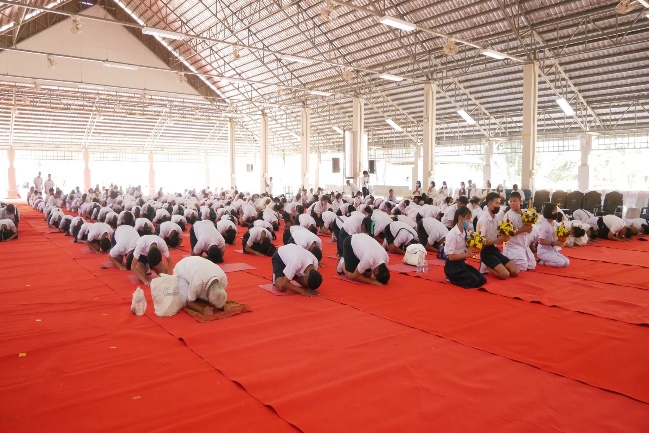 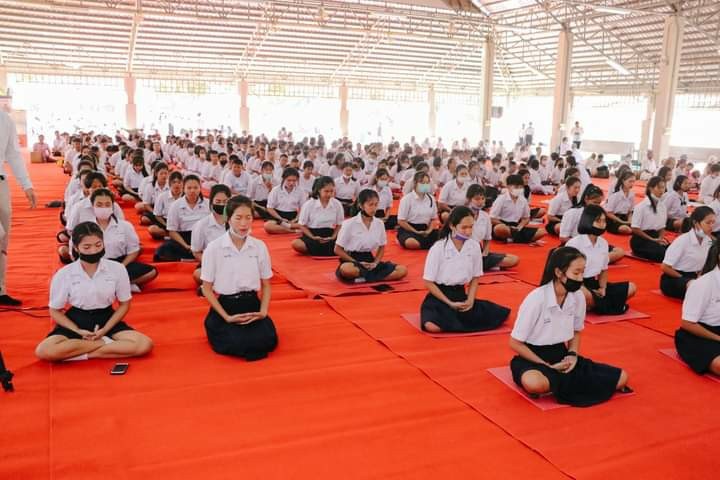 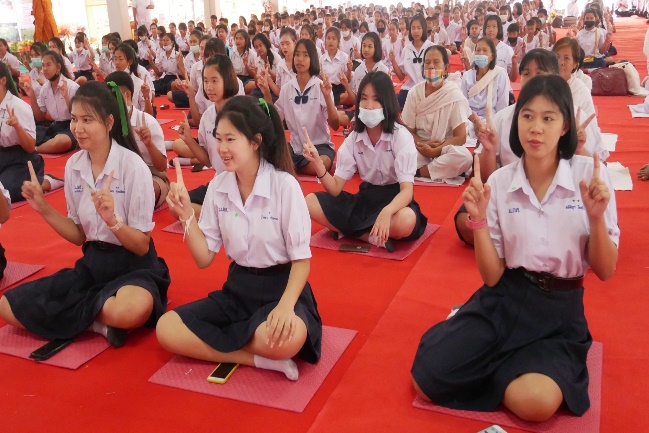 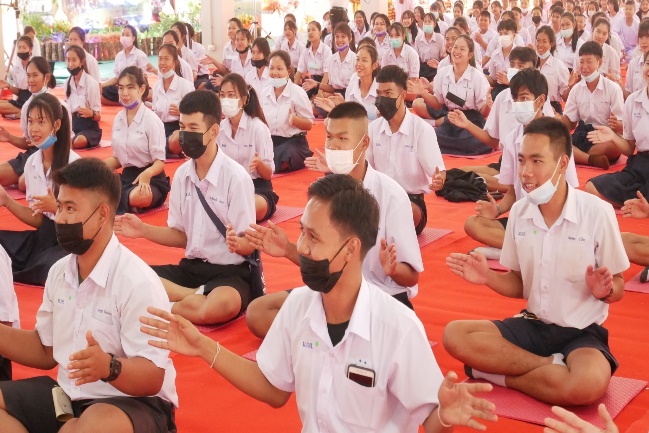 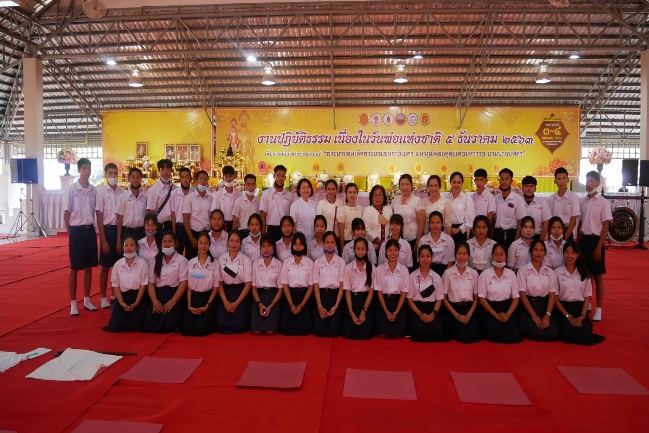 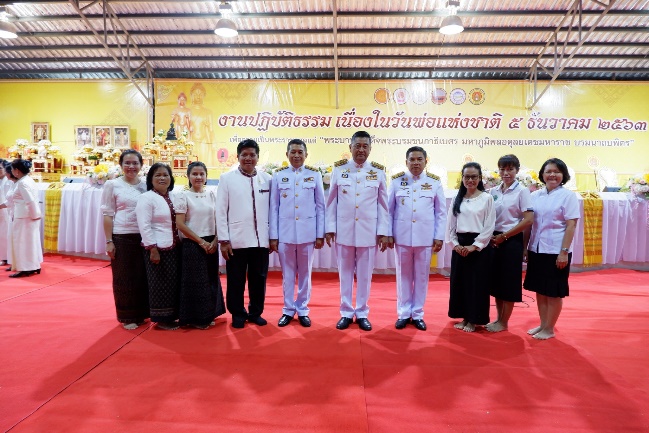 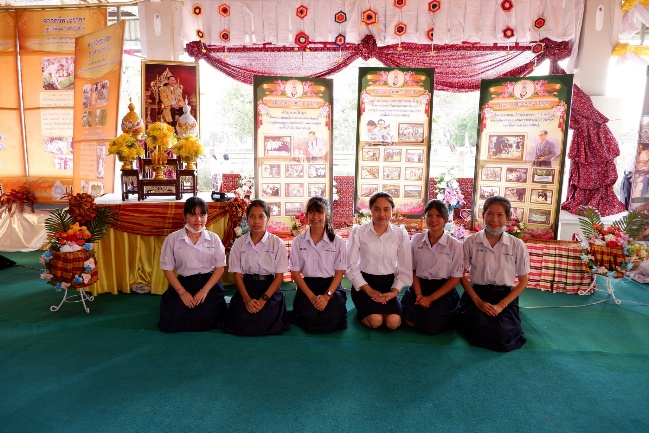 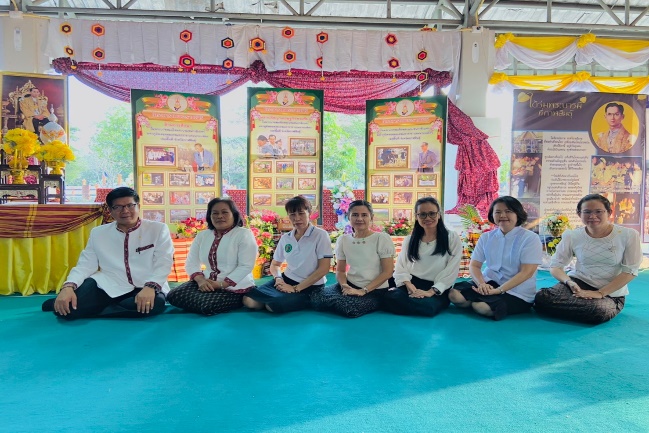 กิจกรรมที่ ๒	กิจกรรมทำบุญตักบาตรเนื่องในวันมาฆบูชา ประจำปีการศึกษา ๒๕๖๓
๑.  หลักการและเหตุผลวันมาฆบูชาเป็นวันสำคัญยิ่งทางพระพุทธศาสนา เนื่องด้วยเป็นวันที่พระอรหันต์จำนวน ๑,๒๕๐ องค์     มาประชุมพร้อมกันโดยมิได้นัดหมาย และพระอรหันต์เหล่านี้เป็นผู้ที่ได้รับการอุปสมบทจากพระพุทธเจ้าโดยตรง หรือเป็นที่รู้จักกันโดยทั่วไปว่าจาตุรงคสันนิบาต แปลว่า การประชุมที่พร้อมด้วยองค์ ๔ ซึ่งในวันดังกล่าวพระพุทธองค์ได้วางหลักการสำคัญของพระพุทธศาสนา ได้แก่ ไม่ทำความชั่ว ทำแต่ความดี ทำจิตใจให้บริสุทธิ์ ในการนี้พุทธศาสนิกชนจึงถือเป็นประเพณีที่จะบำเพ็ญกุศล ทำบุญตักบาตร บริจาคทาน รักษาศีล ฟังธรรม ปฏิบัติธรรม สวดมนต์ เวียนเทียนรอบพระอุโบสถ พระสถูปเจดีย์ เป็นต้น ดังนั้น งานส่งเสริมคุณธรรม จริยธรรม               กลุ่มบริหารทั่วไป โรงเรียนเมืองกาฬสินธุ์ จึงได้จัดกิจกรรมทำบุญตักบาตรเนื่องในวันมาฆบูชา ประจำปีการศึกษา ๒๕๖๓ ขึ้นเพื่อเป็นการสืบทอดเจตนารมณ์ และสืบสานวัฒนธรรมประเพณีอันดีงามของพุทธศาสนิกชน โดยเฉพาะอย่างยิ่งเพื่อจรรโลงพระพุทธศาสนาอันเป็นศาสนาประจำชาติไทย ให้วัฒนาถาวรคู่ชาติไทยตลอดไป๒.  วัตถุประสงค์เพื่อรณรงค์ ปลูกจิตสำนึก ให้นักเรียน ตระหนักถึงความสำคัญในวันมาฆบูชาเพื่อเสริมสร้าง ปลูกฝังคุณธรรมจริยธรรมแก่นักเรียน ได้นำไปใช้ในชีวิตประจำวันเพื่อจรรโลงสังคมไทยให้เป็นสังคมดีมีคุณธรรมจริยธรรมอย่างยั่งยืน โดยใช้มิติทางศาสนาเพื่อน้อมถวายเป็นพระราชกุศลแด่พระบาทสมเด็จพระเจ้าอยู่หัว๓.  เป้าหมาย	ด้านปริมาณ	นักเรียน ชั้นมัธยมศึกษาปีที่ ๑ ถึงชั้นมัธยมศึกษาปีที่ ๖ โรงเรียนเมืองกาฬสินธุ์  ได้ตระหนักถึงความสำคัญในวันมาฆบูชาด้านคุณภาพนักเรียน ร้อยละ ๑๐๐  ได้สืบสานวัฒนธรรมประเพณีอันดีงามของพุทธศาสนิกชนนักเรียน ร้อยละ ๙๘  สามารถเสริมสร้าง ปลูกฝังคุณธรรมจริยธรรมแก่นักเรียน ได้นำไปใช้ในชีวิตประจำวัน๔.  ผลที่คาดว่าจะได้รับนักเรียน ตระหนักถึงความสำคัญในวันมาฆบูชาเสริมสร้าง ปลูกฝังคุณธรรมจริยธรรมแก่นักเรียน ได้นำไปใช้ในชีวิตประจำวันสังคมไทยให้เป็นสังคมดีมีคุณธรรมจริยธรรมอย่างยั่งยืน โดยใช้มิติทางศาสนาน้อมถวายเป็นพระราชกุศลแด่พระบาทสมเด็จพระเจ้าอยู่หัว๕.  วิธีการดำเนินงานตารางการปฏิบัติงานกิจกรรมทำบุญตักบาตรเนื่องในวันมาฆบูชา ประจำปีการศึกษา ๒๕๖๓สรุปผลการประเมินการจัดกิจกรรมทำบุญตักบาตรเนื่องในวันมาฆบูชา ประจำปีการศึกษา ๒๕๖๓ในวันที่ ๒๔ กุมภาพันธ์ ๒๕๖๔ ณ บริเวณโดมหน้าเสาธง โรงเรียนเมืองกาฬสินธุ์ข้อมูลทั่วไป    	ผู้ตอบแบบประเมินเป็นเพศชาย จำนวน ๔๙๘ คน      คิดเป็น ๕๒.๗๐% ของผู้ตอบแบบประเมินทั้งหมด	ผู้ตอบแบบประเมินเป็นเพศหญิง จำนวน ๔๔๗ คน     คิดเป็น ๔๗.๓๐% ของผู้ตอบแบบประเมินทั้งหมด  	ผู้ตอบแบบประเมินเป็นครู/บุคลากรฯ จำนวน ๖๐ คน คิดเป็น   ๖.๓๕% ของผู้ตอบแบบประเมินทั้งหมด	ผู้ตอบแบบประเมินเป็นนักเรียน จำนวน ๘๘๕  คน     คิดเป็น ๙๓.๖๕% ของผู้ตอบแบบประเมินทั้งหมดเกณฑ์ในการประเมินความเหมาะสมของการจัดกิจกรรม							๔.๕๐ - ๕.๐๐	มากที่สุด		๓.๕๐ - ๔.๔๙	มาก			๒.๕๐ - ๓.๔๙	ปานกลาง	๑.๕๐ - ๒.๔๙	น้อย			ต่ำกว่า ๑.๕๐	น้อยที่สุด (ต้องปรับปรุง) สรุปผลการประเมินการจัดกิจกรรมทำบุญตักบาตรเนื่องในวันมาฆบูชา ประจำปีการศึกษา ๒๕๖๓	จากการตอบแบบประเมินความพึงพอใจของผู้เข้าร่วม กิจกรรมทำบุญตักบาตรเนื่องในวันมาฆบูชา ประจำปีการศึกษา ๒๕๖๓ จำนวน ๙๔๕ คน ปรากฏว่า ผลการจัดกิจกรรมโดยภาพรวมอยู่ในเกณฑ์ที่มีความความพึงพอใจ ในระดับ “มาก”		ข้อเสนอแนะเป็นกิจกรรมที่ดีได้ทำบุญในวันสำคัญทางศาสนาเป็นกิจกรรมที่ช่วยส่งเสริมและทำนุบำรุงพระพุทธศาสนาให้คงอยู่สืบไปภาพประกอบ กิจกรรมที่ ๒ กิจกรรมทำบุญตักบาตรเนื่องในวันมาฆบูชา ประจำปีการศึกษา ๒๕๖๓ 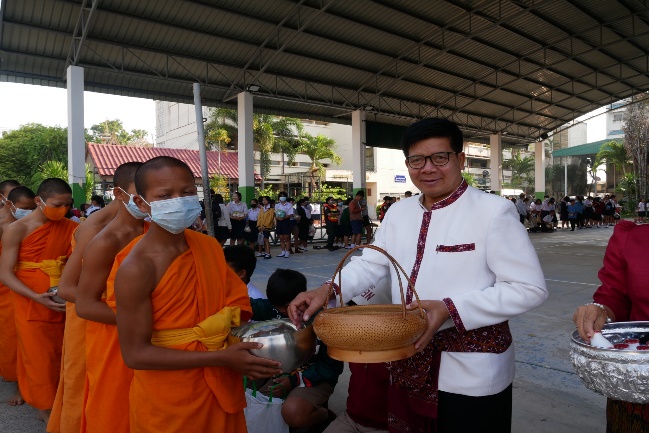 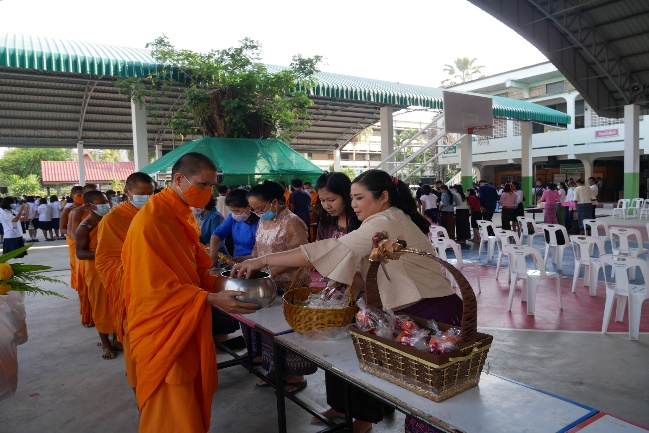 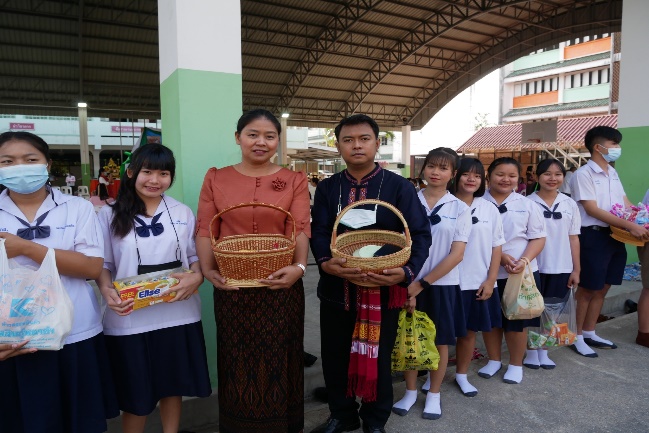 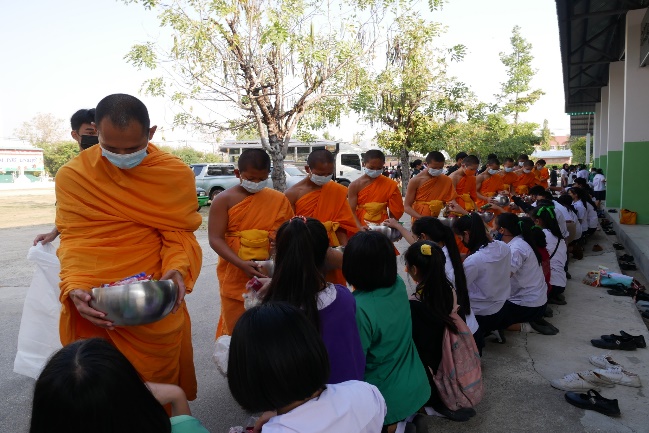 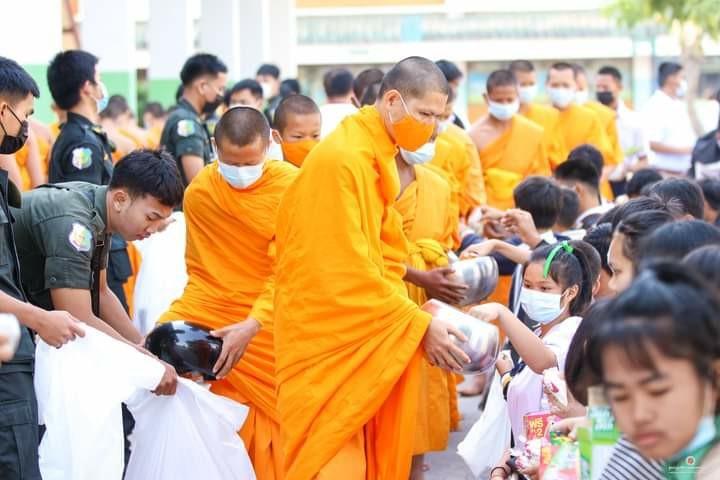 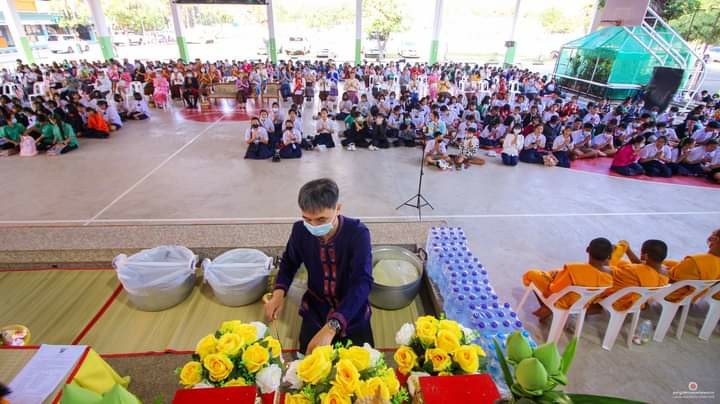 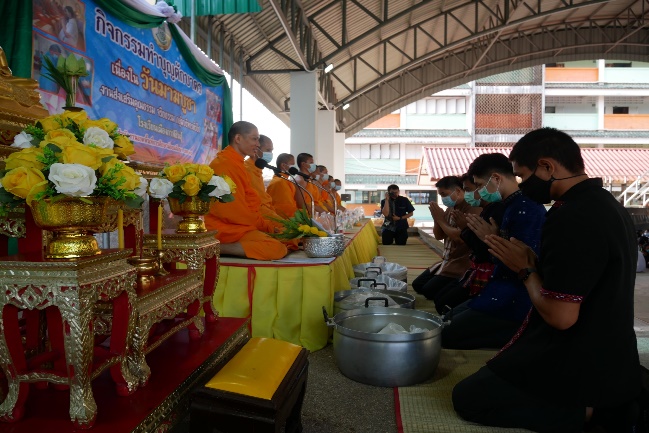 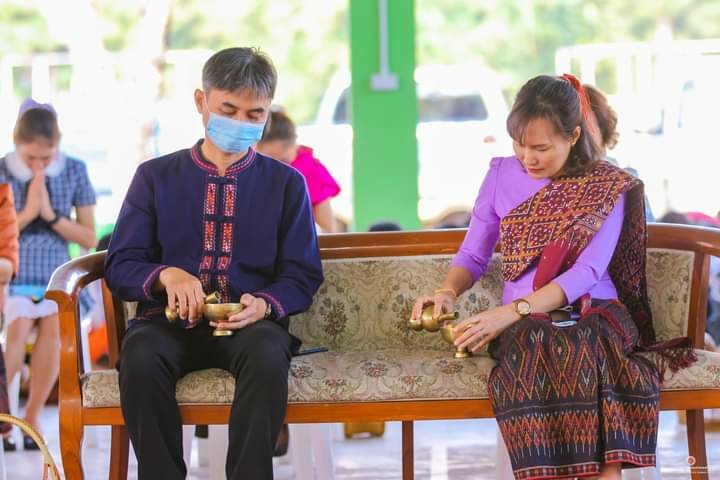 หัวข้อระดับความพึงพอใจระดับความพึงพอใจระดับความพึงพอใจระดับความพึงพอใจหัวข้อS.D.ร้อยละแปลผล๑. มีการประชาสัมพันธ์การจัดกิจกรรมฯ อย่างทั่วถึง ๔.๒๙๐.๘๔๘๕.๘๔มาก๒. รูปแบบการจัดกิจกรรมมีความเหมาะสม๔.๖๕๐.๖๔๙๓.๐๓มาก๓. สิ่งอำนวยความสะดวกมีความเหมาะสม๔.๔๓๐.๙๗๘๘.๕๔มาก๔. เวลาที่ใช้ในการจัดกิจกรรมมีความเหมาะสม๓.๘๔๑.๐๖๗๖.๘๕มากที่สุด๕. สถานที่จัดมีความเหมาะสม๔.๒๒๐.๗๓๘๔.๔๙มาก๖. ความรู้และประโยชน์ต่าง ๆ ที่ได้รับ๔.๗๙๐.๔๑๙๕.๗๓มากที่สุด๗. การนำไปประยุกต์ใช้ในการทำงาน๔.๑๒๑.๐๐๘๒.๔๗มาก๘. ความพึงพอใจในภาพรวมของการจัดกิจกรรม    ๔.๐๓๐.๙๒๘๐.๖๗มากความพึงพอใจเฉลี่ย๔.๓๐๐.๘๒๘๕.๙๖ มากขั้นตอนการปฏิบัติงานวิธีการว/ด/ปขั้นการวางแผน (Plan)-    ประชุมคณะทำงาน เพื่อวางแผนแนวทางการดำเนินงานระดมสมอง ร่วมกันวางแผนการดำเนินงาน๑ กุมภาพันธ์ ๒๕๖๔ขั้นการดำเนินการ (Do)ขออนุมัติการจัดกิจกรรมหัวหน้างานส่งเสริมคุณธรรม จริยธรรม     กลุ่มบริหารทั่วไป ทำบันทึกข้อความขออนุญาตจัดกิจกรรม และขออนุมัติงบประมาณในการจัดกิจกรรม๑๐ กุมภาพันธ์ ๒๕๖๔กำหนดผู้รับผิดชอบฝ่ายต่าง ๆ ของกิจกรรมแบ่งผู้รับผิดชอบแต่ละกิจกรรมและหน้าที่ฝ่ายต่าง ๆ ของกิจกรรม๑๘ กุมภาพันธ์ ๒๕๖๔กำหนดงบประมาณและระยะเวลาการดำเนินงานประมาณการค่าใช้จ่ายของการจัดกิจกรรมกำหนดระยะเวลาในการดำเนินงาน๑๘ กุมภาพันธ์ ๒๕๖๔ตรวจสอบความพร้อมในการดำเนินงานของฝ่ายต่าง ๆ ตามแผนที่กำหนดตรวจสอบความพร้อมในการดำเนินงานของฝ่ายต่าง ๆ ๒๒ กุมภาพันธ์ ๒๕๖๔ดำเนินการตามแผนที่วางไว้ลงมือปฏิบัติงานตามแผนที่วางไว้๒๔ กุมภาพันธ์ ๒๕๖๔ขั้นตอนการสรุป ตรวจสอบ และประเมินผลกิจกรรม (Check)รวบรวมผลที่ได้จากการประเมินกิจกรรมนำผลจากแบบประเมินการเข้าร่วมกิจกรรมมาวิเคราะห์ และหาค่าทางสถิติ๑ มีนาคม ๒๕๖๔ประชุมสรุปผลและปัญหาของกิจกรรมประชุมชี้แจงการสรุปผลจากแบบประเมินการเข้าร่วมกิจกรรมและรวบรวมปัญหา/อุปสรรค ของกิจกรรม๑ มีนาคม ๒๕๖๔แนวทางการปรับปรุงตามผลการประเมิน (Act)วิเคราะห์ผลการปฏิบัติงานและข้อเสนอแนะที่ได้จากแบบประเมินความพึงพอใจของการจัดกิจกรรมร่วมกันวิเคราะห์ปัญหาและแนวทางแก้ไข๒ มีนาคม ๒๕๖๔วิเคราะห์แนวทางการปรับปรุงโครงการร่วมกันวิเคราะห์แนวทางการปรับปรุงการจัดกิจกรรม๒ มีนาคม ๒๕๖๔จัดทำรายงานสรุปผลโครงการสรุปผลการดำเนินงานและจัดทำรูปเล่มรายงานผลการจัดกิจกรรม๒ มีนาคม ๒๕๖๔ที่รายการระดับความพึงพอใจระดับความพึงพอใจระดับความพึงพอใจระดับความพึงพอใจระดับความพึงพอใจS.D.อยู่ระดับที่รายการมากที่สุด(๕)มาก(๔)ปานกลาง(๓)น้อย(๒)น้อยที่สุด(๑)S.D.อยู่ระดับ๑การจัดกิจกรรมในครั้งนี้มีประโยชน์๖๕๔๒๕๕๓๖๐๐๔.๖๕๐.๕๕มากที่สุด๒ได้มีส่วนร่วมในการจัดกิจกรรม๔๐๑๕๔๔๐๐๐๔.๔๒๐.๔๙มาก๓ได้รับความรู้/ประโยชน์จากการเข้าร่วมกิจกรรมเพื่อไปปรับใช้ได้๔๑๒๓๙๙๑๓๔๐๐๔.๒๙๐.๗๐มาก๔รูปแบบ/หัวข้อ ในการจัดกิจกรรมมีความเหมาะสม๓๓๘๔๒๓๑๘๔๐๐๔.๑๖๐.๗๓มาก๕ระยะเวลาในการจัดกิจกรรมมีความเหมาะสม๘๓๕๑๑๐๐๐๐๔.๘๘๐.๓๒มากที่สุด๖การประชาสัมพันธ์การจัดกิจกรรม๗๑๒๑๘๙๔๔๐๐๔.๗๑๐.๕๕มากที่สุด๗สถานที่จัดกิจกรรมมีความเหมาะสม๔๖๘๓๗๕๑๐๒๐๐๔.๓๙๐.๖๗มาก๘ภาพรวมความพึงพอใจในการจัดกิจกรรมครั้งนี้๔๒๒๕๒๓๐๐๐๔.๔๕๐.๕๐มากรวมรวมรวมรวมรวมรวมรวมรวมรวมมาก